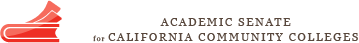 ACCREDITATION COMMITTEE MEETING MINUTESSeptember 8, 20142:00PMCCC-Confer:  1-719-785-4469 or 1-888-450-4821Participant Passcode:  473082 Presenter Passcode:  8133756Members:	Phil Crawford		pjcrwfrd@aol.com				San Jose City CollegeRandy Beach		rbeach@swccd.edu				Southwestern CollegeSusanna Gunther	susannaelizabeth2020@gmail.com		Solano CollegeStephanie Curry	stephanie.curry@reedleycollege.edu	Reedley CollegeDanny Martino	martino_danielle@sccollege.edu		Santiago Canyon CollegeBiju Raman		braman@paloverde.edu			Palo Verde CollegeMichael Heumann	michael.heumann@imperial.edu		Imperial Valley CollegeJohn Stanskas		jstanskas@valleycollege.edu	San Bernardino Valley CollegeAttended:  Randy Beach, Susanna Gunther, Stephanie Curry, Danny Martino, Michael         Heumann, John StanskasGuest:  Julie AdamsAbsent:  Biju Raman and Phil CrawfordI  Welcome and Introductions – 2:00PMII  Review of TasksAccreditation Institute February 20-21, 2015The committee spent a good deal of time brainstorming possible breakouts for the Institute.  See the attached program for details.Topics included:Including and documenting PT Faculty involvement in accreditation processesFacilitating Campus-Wide DiscussionsACCJC, CCSF, and Restoration StatusHuman Resources and Professional DevelopmentSLO Assessment Results, Driving Planning and Budgeting (models?)Employee Evaluation ProcessesIntegrity, Is It Like Obscenity?  Boards, Unions and other entities you can’t do anything about but will get dinged for anyway.  Integrated PlanningStudent Services and Distance EducationInstitutional Set StandardsAnnual Reports, Mid-term Reports, and Faculty InvolvementWhat to do when you know you don’t meet the standardHow to do a self-studyASCCC Paper on Best Practices in Accreditation (Resolution 2.01 S12)     The committee acknowledged the assignmentFall Plenary Session Breakouts – SubmittedAccreditation Topic A:  New Standards Accreditation Topic B:  Equity and Accreditation - Using SSSP, Equity Plans, Enrollment Management Plans in the Accreditation Process Accreditation Topic C:  Let’s Bitch Accreditation Topic D:  Thriving Through Sanctions aka “Thank you, sir may I have another?” or "I have sanctions! now what?" Assignments should be discussed at Sept. 12 Exec.  III  Discussion Items * see attached information belowFaculty Evaluation and SLOsThe committee felt that a resolution for the Fall 2014 Plenary Session was in order to clarify the understanding of faculty that faculty are expected to participate in the institutional SLO process and utilize the results of assessments in their personal growth and development as a faculty member.  Faculty do not agree that the results of those assessments are a metric that can be used to evaluate faculty.  Visiting Team Recommendations and Commission ActionsThe committee recommended that a resolution, potentially from the Executive Committee, and a letter to ACCJC were in order regarding this item.  The content of both would include:We value the peer review process as a mechanism for reflective evaluation.  We believe the training and composition of the visiting team should enable the visiting team to provide the commission a comprehensive recommendation.We believe the visiting team’s recommendation should be the primary basis of the commission’s actions and should, except in very rare instances, be aligned.We believe that in instances where the commission’s actions are not consistent with the visiting team’s recommendation, a transparent justification should be provided.IV  In-person meeting and workflow	In person meeting – San Bernardino Valley College Sept. 20, 10AM – 3PM***Ancillary Topic 1.  Faculty Evals and SLOs Phil Crawford asked us to consider  an issue we have perrenial irritation with: Standard III A. 1. c. (Faculty Evaluations and SLOs).  The new standards list Standard III A. 6. as "The evaluation of faculty, academic administrators, and other personnel directly responsible for studen learning includes, as a component of that evaluation, consideration of how these employees use the results of the assessment of learning outcomes to improve teaching and learning."  The Senate has a long standing resolution (2.01 from Fall 2008) with resolved statements that oppose the inclusion of the results of student learning outcomes assessments in faculty evaluations.  There is a history of colleges receiving sanctions due to this clause.  It appears, from the printed language, that faculty are expected to use the results to improve teaching - to my mind that doesn't mean the results are evaluative but the process of SLO evaluation, professional development, and improvement planning are.  It may be a nuanced distinction.  Do we wish to discuss this?  Include this as a breakout on Standard III?  Write a resolution for Fall Plenary clarifying our understanding of the standard?  Discuss, please.    ***Ancillary Topic 2.  Visiting Team Recommendations and Commission Actions There is a high degree of irritation with ACCJC regarding City College of San Francisco (CCSF) and the past 18 months of madness.  (I'm not sure how to say this any more neutrally).  The latest salicious revelation, that the recommendation of the visiting team was different than that issued by the Commission, in the L.A. Times article last week has caused renewed fury with ACCJC.  It has been suggested that the Academic Senate should take some action regarding this.  Action could be anything from a resolution (the words 'vote of no confidence' have been bandied about.  I'm not sure what that means in the context of an external organization), a letter from the president, or simply bitter disgust.  It is not unheard of for the Commission to issue sanctions different than those recommended by the visiting team and teams are aware of that in their training.  I am certain this will come up at a Senate Exec. meeting in the future.  I wonder if the best course of action is to have a letter and resolutions that, instead of condemning ACCJC, re-inforces our value of peer review, the importance of training visiting teams such that their recommendations align with the Commission's standards more transparently.  I'm not sure, though and would love some input from you.  Discuss, please.  Useful Links:http://www.accjc.org/wp-content/uploads/2014/07/Accreditation_Standards_Adopted_June_2014.pdfhttp://www.asccc.org/sites/default/files/accreditation-program%201-16-14_0.pdf